Отчет о реализации программы районной опорной площадки в системе образования Калининского района Санкт-Петербурга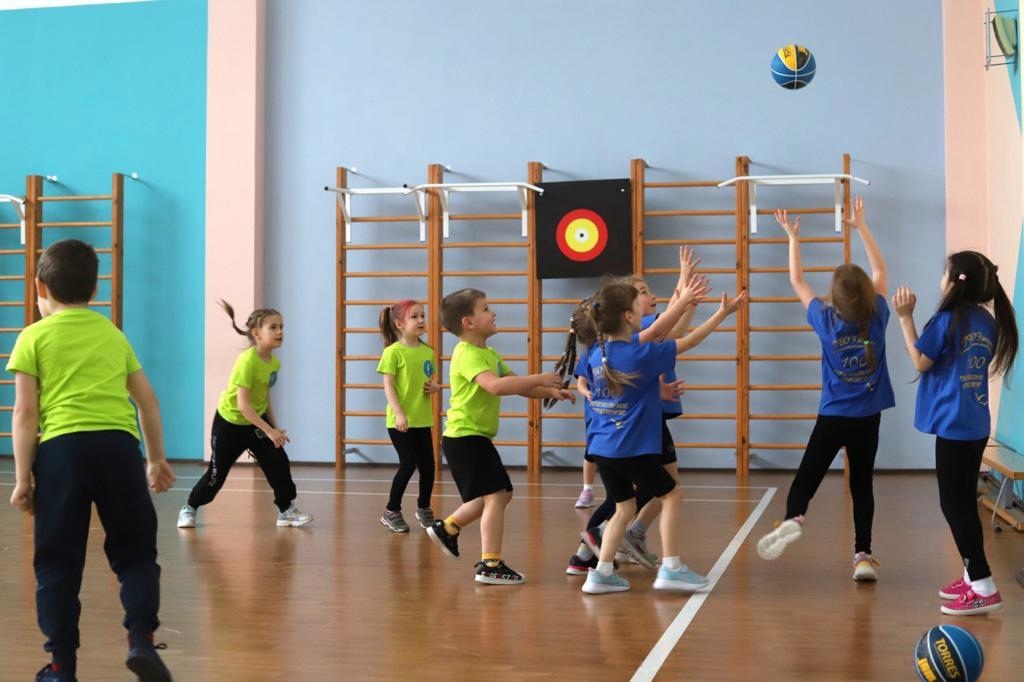 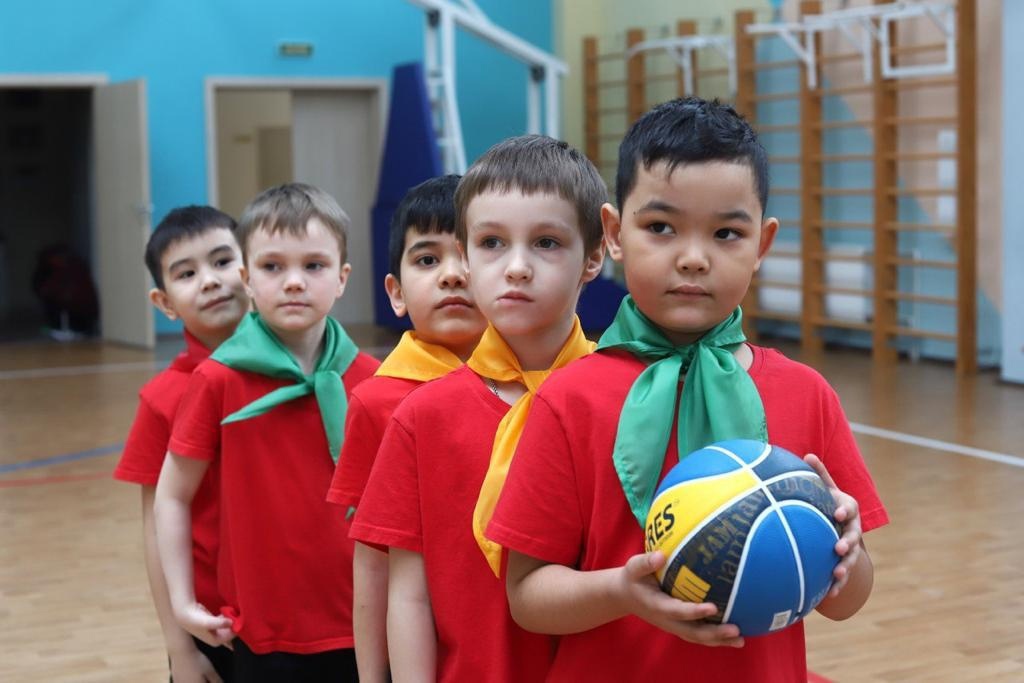 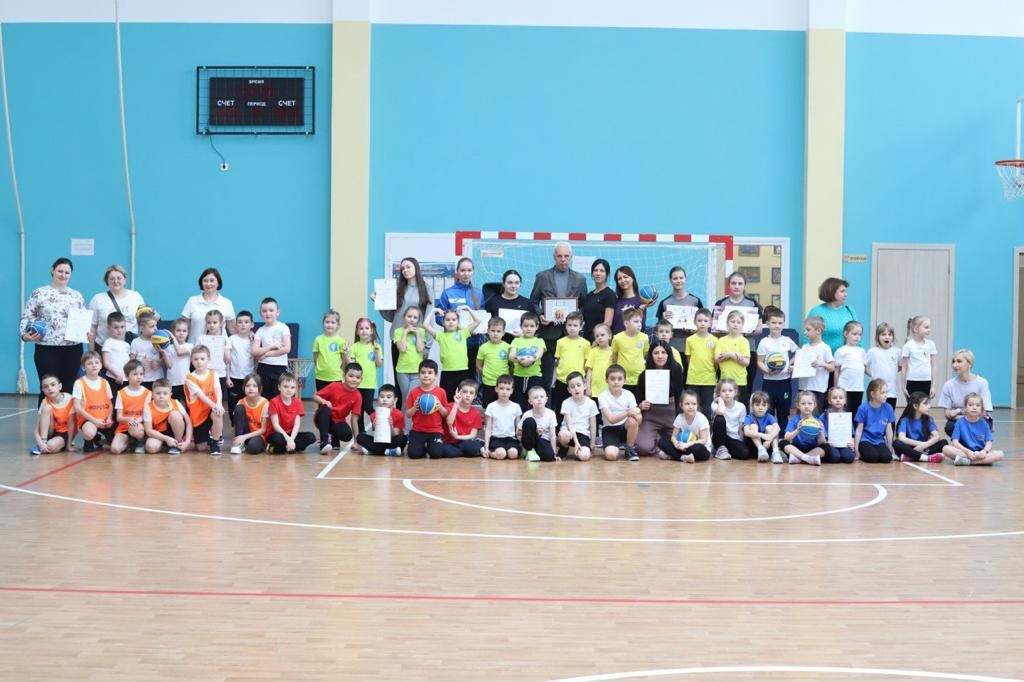 Перечень мероприятий за отчетный периодПеречень мероприятий за отчетный периодПеречень мероприятий за отчетный периодПеречень мероприятий за отчетный периодПеречень мероприятий за отчетный периодПеречень мероприятий за отчетный периодНазвание мероприятияФорма проведенияДатаЦелевая аудиторияПеречень образовательных организацийКраткая аннотацияРайонный семинар «Реализация и повышение двигательного потенциала дошкольников в детском саду посредством досуговых физкультурных мероприятий»семинар15.03.2023Педагоги, специалистыГБДОУ №№, 79, 41,18,9,  ГБОУ школа №100, ГБОУ ОШ №220  Калининского района.Представлены опыты работ инстукторами по физической культуре и воспитателями для детей дошкольного возраста.  Опыт собран в информационную базу и доступен для педагогического сообщества. Зарегистрировано на семинар 17 слушателей по Калининскому району. Данное мероприятие вызвало больший интерес у воспитателй, вы можете увидеть это в приложенной даиграмме. 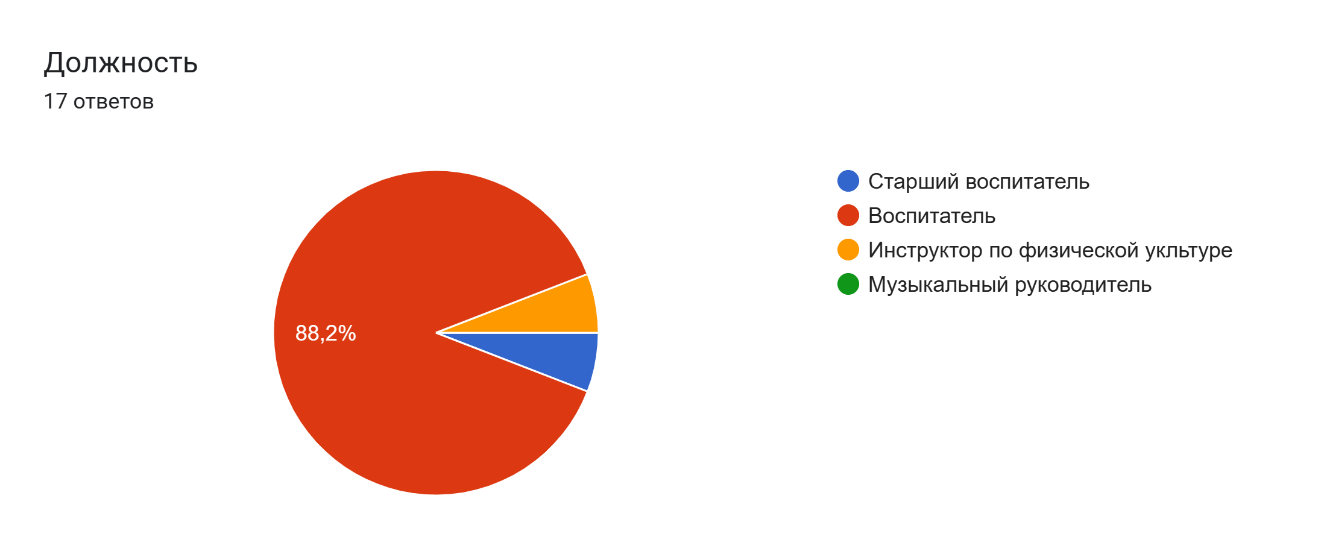 Физкультурно- образовательный мастер -класс для дошкольников «ПРО-100 баскетбол» Встреча со звездами спорта.Информационная открытость:https://vk.com/detsadik100?w=wall-152257931_1826&ysclid=lgum44sl1j388902203Мастер-класс29.03.2023Воспитанники подготовительных групп, инструктора ФКГБДОУ №№ 20, 79, 23, 45, 63, 31,  ГБОУ ОШ №220 Калининского района, ГБОУ школа №100 Калининского районаВ школе № 100 для дошкольников Калининского района впервые был проведён мастер-класс "ПРО100 баскетбол" в рамках реализации районной опорной площадки "Здоровый дошкольник - новые ориентиры для педагогов и родителей". Приозерская спортивная школа "Корела" провела увлекательные футбольные станции, на которых дошкольники, затаив дыхание, осваивали азы игры под руководством звездного тренерского состава. Все были в восторге: дети, тренеры и гости мастер-класса. Муниципальный округ Пискаревка предоставил благодарственные письма для неравнодушных к спорту людей. Фото прилагается.